                    Appel d’offres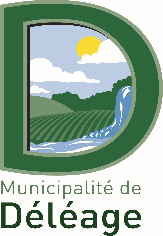 Vente de biens municipaux usagés La Municipalité de Déléage désire recevoir des soumissions pour la vente d’équipements excédentaires.Nous vous invitons les organisations et les citoyens à soumissionner sur cet appel d’offres, avec les documents de soumission requis, disponibles à la municipalité et sur le site internet dans la section avis publics (https://deleage.ca/index.php/hotel-de-ville/avis-publics)ARTICLES À ÊTRE VENDUSLot 1 :	Déchiqueteuse PTO WC88   8 ″Formulaire de soumission et bordereau de prixTous soumissionnaire doit compléter le formulaire et bordereau de prix prévu à cette fin. L’adjudication de la vente sera effectuée au plus offrant. En cas d’égalité dans les propositions, un tirage à la pige sera fait par la directrice générale adjointe et greffière adjointe, parmi les soumissionnaires ayant soumis des prix égaux pour chaque lot afin de déterminer à qui revient la vente.Date limite et méthode de transmission des soumissionsToute soumission devra être remise avant le 2 avril 2024 à 11h00, à l’attention de monsieur John-David McFaul, directeur général par intérim et greffier-trésorier par intérim, à l’adresse suivante :Municipalité de Déléage175, route 107Déléage (Québec) J9E 3A8Les soumissions seront ouvertes publiquement le même jour à la même heure, dans la salle du conseil, en présence des personnes intéressées. La Municipalité ne s’engage à accepter ni la plus basse, ni aucune des soumissions reçues qui ne respectent pas les conditions de l’appel d’offres.Les personnes intéressées à examiner les biens mis en vente doivent communiquer avec monsieur Ugo Cadieux, contremaître des travaux publics, au 819-334-4519.Prise de possessionLe soumissionnaire dont l’offre sera retenue devra acquitter le montant complet de la vente avant la prise de possession des articles vendus. Il devra lui-même procéder au transport de l’ensemble des items, et ce, à ses frais, à partir du lieu d’entreposage. FORMULAIRE DE SOUMISSIONVente de biens municipaux usagésJe soussigné _________________________ domicilié au _________________________dans la municipalité de _________________________ propose l’achat de l’article ci-haut mentionnés aux prix soumis et aux conditions de l’appel d’offres._________________________Signature_________________________Date ArticlePrix minimalPrix soumisLot 1Déchiqueteuse PTO WC88   8 ″2 000$